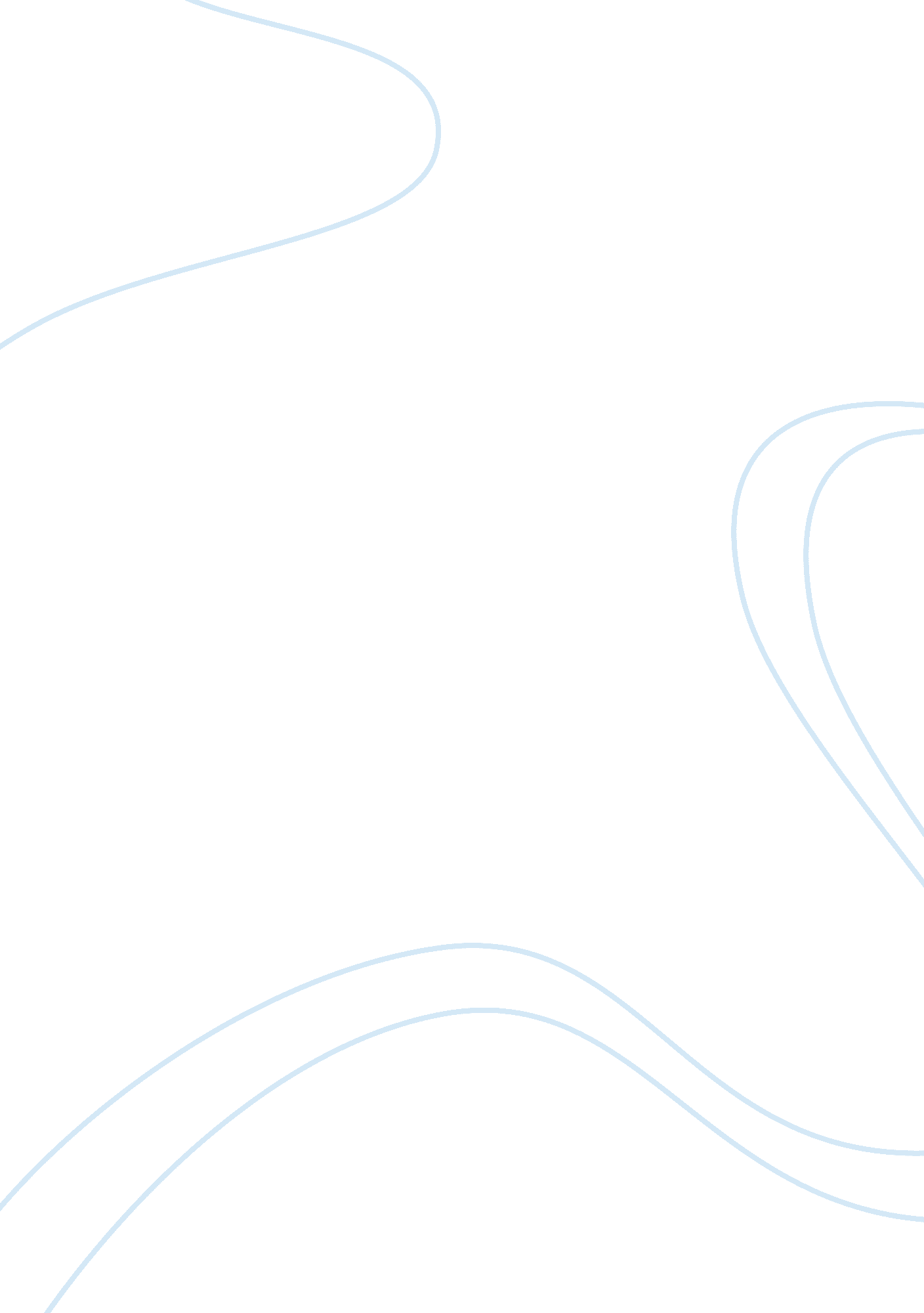 Senior capstone project on health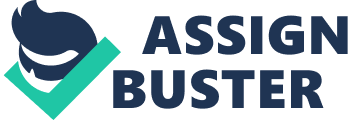 Project Senior Capston Project on Health Objectives: To be able to disseminate information regarding Diabetes. To be able to conduct program for the people's awareness that would initiate practice, and eventually, social transformation. 
Strategies: 
An information campaign will be used as a strategy. This will run for 3 days. The 3-day event will include free seminars, recreational activities and a concert for a cause for the establishment of a diabetes clinic. 
Pre- activity 
1. Selection of a remote poverty-stricken area where there is a large area of diabetic cases. 
2. Survey to determine the problem and how much does the public on the selected community know about diabetes. 
3. Coordination with the local government. Availing of permits and other important papers. 
4. Invitation to experts, doctors who are knowledgeable about diabetes. 
5. Gathering of sponsors who will help support the program. 
6. Coordination with artists and production people for a benefit concert. 
7. Preparation of Materials. 
Activity Proper 
1. Streamers, banners and posters will be posted on key areas. Brochures informing the public about diabetes, its preventive measures and health maintenance will be given to the members of the community. 
2. A free sugar test shall be conducted in a center. People will be encouraged to participate in seminars to be conducted by doctors who will tackle much about prevention. 
3. This activity will be open to all. There will be special groups for the adults, elderly and the children. 
For the children, activities would include story telling with illustrations and other recreational activities that will be entertaining, as well as, informative to the children. 
Diabetic patients will be given re-orientation about proper diet and body maintenance. Consultations will be part of the program. 
4. Hand in hand with the seminars in a center, local television will be used to air information about diabetes. A jingle about diabetes will be aired over and over on the radio along with information tidbits that will greatly help the public. 
5. Sponsors will be gathered in festive booths to display and distribute their products that would be beneficial to the people who have diabetes or to the people who have the tendency to acquire diabetes. 
6. The final evening will be a concert for the benefit of the diabetic patients. The proceeds will go to the establishment of a health clinic focusing on diabetes that would monitor and maintain the health of the people in the community. 
Post Activity 
1. Establishment of a local clinic for diabetes. 
2. Assessment of the effectiveness of the project. 
3. Project evaluation by means of constant monitoring of the progress of health determined by statistics. 
Barriers: 
1. The activity will have to consider the attitude of the people toward health and change. If the response of the people is passive, then the program would not be effective. Means to really reach out to the target audience should be done. 
2. Support from the local government would have to be a consideration. A visit to a remote or poverty-stricken area would mean security and protection from authorities. 
Challenges: 
1. A survey will be conduction to determine the coverage of the problem and how to solve it. The survey group will also determine the culture and the attitude of the people in the community. 
2. The group will help to give what the people need even the very information that they may not be interested on. This should be given emphasis as this would mean saving lives. 
3. Entertainment and a little bit of leisure will encourage the people to go to the centers. The distribution of free food and health supplements will be a motivation. 
4. The use of print, radio, and television will make the event phenomenal. 